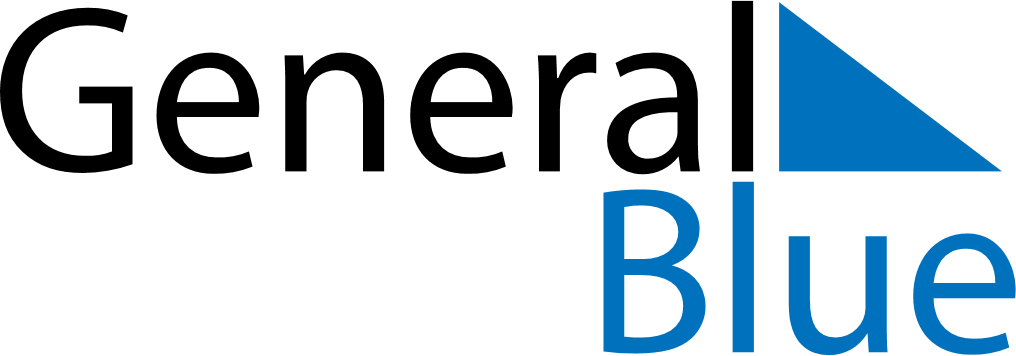 August 2024August 2024August 2024August 2024August 2024August 2024Berger, Viken, NorwayBerger, Viken, NorwayBerger, Viken, NorwayBerger, Viken, NorwayBerger, Viken, NorwayBerger, Viken, NorwaySunday Monday Tuesday Wednesday Thursday Friday Saturday 1 2 3 Sunrise: 5:02 AM Sunset: 9:46 PM Daylight: 16 hours and 44 minutes. Sunrise: 5:05 AM Sunset: 9:44 PM Daylight: 16 hours and 39 minutes. Sunrise: 5:07 AM Sunset: 9:41 PM Daylight: 16 hours and 34 minutes. 4 5 6 7 8 9 10 Sunrise: 5:09 AM Sunset: 9:39 PM Daylight: 16 hours and 29 minutes. Sunrise: 5:11 AM Sunset: 9:36 PM Daylight: 16 hours and 25 minutes. Sunrise: 5:14 AM Sunset: 9:34 PM Daylight: 16 hours and 20 minutes. Sunrise: 5:16 AM Sunset: 9:31 PM Daylight: 16 hours and 15 minutes. Sunrise: 5:18 AM Sunset: 9:29 PM Daylight: 16 hours and 10 minutes. Sunrise: 5:21 AM Sunset: 9:26 PM Daylight: 16 hours and 5 minutes. Sunrise: 5:23 AM Sunset: 9:24 PM Daylight: 16 hours and 0 minutes. 11 12 13 14 15 16 17 Sunrise: 5:25 AM Sunset: 9:21 PM Daylight: 15 hours and 55 minutes. Sunrise: 5:28 AM Sunset: 9:18 PM Daylight: 15 hours and 50 minutes. Sunrise: 5:30 AM Sunset: 9:15 PM Daylight: 15 hours and 45 minutes. Sunrise: 5:33 AM Sunset: 9:13 PM Daylight: 15 hours and 40 minutes. Sunrise: 5:35 AM Sunset: 9:10 PM Daylight: 15 hours and 35 minutes. Sunrise: 5:37 AM Sunset: 9:07 PM Daylight: 15 hours and 30 minutes. Sunrise: 5:40 AM Sunset: 9:05 PM Daylight: 15 hours and 24 minutes. 18 19 20 21 22 23 24 Sunrise: 5:42 AM Sunset: 9:02 PM Daylight: 15 hours and 19 minutes. Sunrise: 5:44 AM Sunset: 8:59 PM Daylight: 15 hours and 14 minutes. Sunrise: 5:47 AM Sunset: 8:56 PM Daylight: 15 hours and 9 minutes. Sunrise: 5:49 AM Sunset: 8:53 PM Daylight: 15 hours and 4 minutes. Sunrise: 5:51 AM Sunset: 8:50 PM Daylight: 14 hours and 59 minutes. Sunrise: 5:54 AM Sunset: 8:48 PM Daylight: 14 hours and 53 minutes. Sunrise: 5:56 AM Sunset: 8:45 PM Daylight: 14 hours and 48 minutes. 25 26 27 28 29 30 31 Sunrise: 5:58 AM Sunset: 8:42 PM Daylight: 14 hours and 43 minutes. Sunrise: 6:01 AM Sunset: 8:39 PM Daylight: 14 hours and 38 minutes. Sunrise: 6:03 AM Sunset: 8:36 PM Daylight: 14 hours and 33 minutes. Sunrise: 6:05 AM Sunset: 8:33 PM Daylight: 14 hours and 27 minutes. Sunrise: 6:08 AM Sunset: 8:30 PM Daylight: 14 hours and 22 minutes. Sunrise: 6:10 AM Sunset: 8:27 PM Daylight: 14 hours and 17 minutes. Sunrise: 6:12 AM Sunset: 8:24 PM Daylight: 14 hours and 12 minutes. 